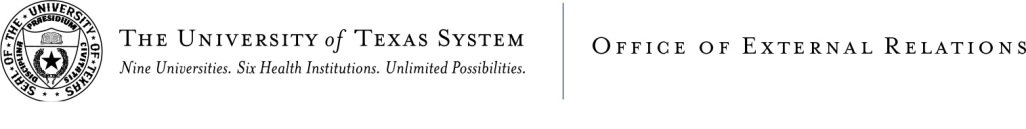 Request for Chancellor McRaven to SpeakThank you for your request. We will look forward to reviewing it.  
Please allow up to two weeks for a response. Requestor InformationEvent Information
Please send this completed form to:
remarks@utsystem.eduNote: If Chancellor McRaven is able to participate, we respectfully request that you be available to provide us with assistance along the way.  This may include additional information about the topics, audience lists, order of program and more. Name of host organizationContact namePhone numberEmail addressIs requesting organization a unit or department within a UT institution? No    YesIf yes, please note that the president’s office must authorize this request.  
Name and title of person who authorized request:   DateTimeLocationBrief Description/Purpose of eventBrief Description of AudienceEstimated number of participantsTopic/Key messageIdentify type of remarksLength of time for remarks